Les archers de la compagnie d’Arc de La PETITE "A" de FLERS ont le plaisir de vous inviter au concours qu’ils organisent sur la pelouse du Parc du Château de Flers.Entrée, rue SchnetzLatitude : 48.74695Longitude : -0.574355DIMANCHE 24 AVRIL 2022TAE DISTANCE NATIONALES ET INTERNATIONALESCHAMPIONNAT DEPARTEMENTAL INDIVIDUEL (DISTANCE NATIONALE)DISTANCES SUIVANT LE REGLEMENT DE LA FFTAVeuillez indiquer dans quelle discipline vous souhaitez tirer: Internationale, Nationale Concours : ouvert à tous les archers, les disciplines internationale et nationale sont sélectives pour les Championnats de France Proclamation des résultats à l’issu du concoursBUVETTE, SANDWICHES sur place toute la journée et musique d’ambiance.ENGAGEMENTS  	1 départ 	= Adulte : 8  €	Jeunes : 7 €2 départs 	= Adulte : 14 €	Jeunes : 12  €	 Les inscriptions accompagnées de leur règlement seront prioritaires	(Chèque libellé à l’ordre de  «  Petite  A. Flers – Tir à l’Arc  «   Renseignements et Inscriptions : Merci d’effectuer vos inscriptions pour le 21 avril au plus tard.(Si non accusé réception de Denis = inscriptions non prises en compte)DIMANCHE 24 AVRIL 2022TAE DISTANCE NATIONALES ET INTERNATIONALESCHAMPIONNAT DEPARTEMENTAL INDIVIDUEL (DISTANCE NATIONALE)NOM DU CLUB : 	VILLE :RESPONSABLE DES ENGAGEMENTS :N° de TELEPHONE :Si 2 tirs, bien vouloir le préciserChèque à l'ordre de : "Petite A. Flers, Tir à l'Arc"	TOTAL REGLEMENT :Inscriptions : La PETITE A. » FLERS - TIR A L’ARCDIMANCHE 24 AVRIL 2022TAE DISTANCE NATIONALES ET INTERNATIONALESCHAMPIONNAT DEPARTEMENTAL INDIVIDUEL (DISTANCE NATIONALE)Plan du siteEntrée, rue SchnetzLatitude : 48.74695Longitude : -0.574355MatinAprès - midiOuverture du Greffe8 h 0012  H 45Entraînement, inspection du matériel, 8 H 30 13 H 30 à 14 H 00Début des tirs9 H 0014 H 15Rythme :AB – CD   Volées de 6 Flèches
Possibilité de tirer en ABC le matin si le nombre d’archers le permet
Blasons et distances selon règlement FFTA en vigueurAB – CD   Volées de 6 Flèches
Possibilité de tirer en ABC le matin si le nombre d’archers le permet
Blasons et distances selon règlement FFTA en vigueurClassements : Général, selon règlement FFTAClassements : Général, selon règlement FFTARécompenses aux trois premiers de chaque catégoriePasseports-Licences devront être présentés au Greffe.Passeports-Licences devront être présentés au Greffe.Tenue blanche ou de club exigéeDenis LEHUGEUR3 rue des Thuyas61440 MesseiTél : 02 33 65 73 83: (Après 18 H)Courriel : archersflers@laposte.netNom      PrénomN° licenceCatégorieOlympiqueNationalMatinAprès-MidiRèglementDenis LEHUGEUR3 rue des Thuyas61440 Messei Tél : 02 33 65 73 83: (Après 18 H)Courriel : archersflers@laposte.net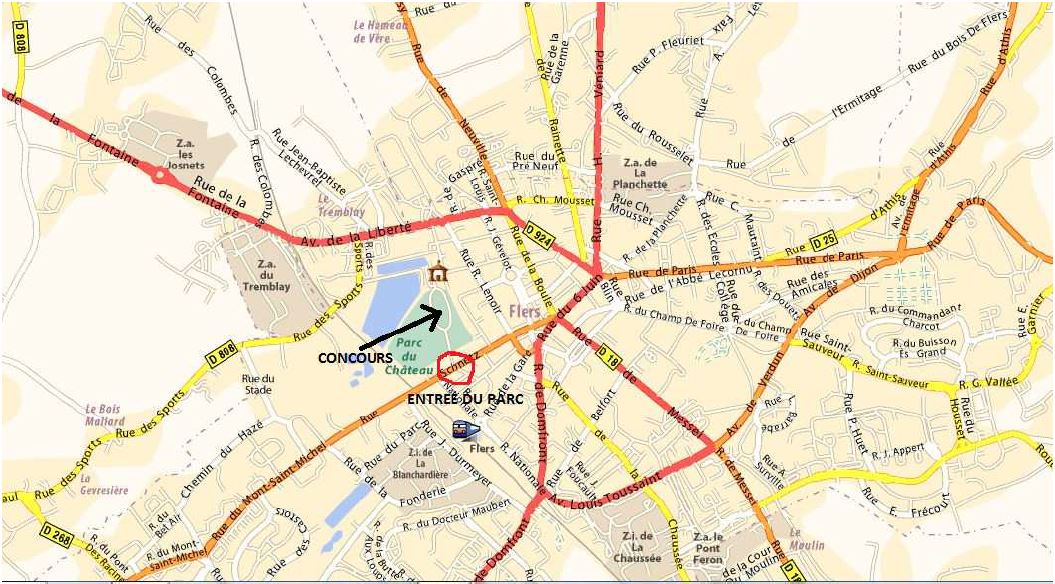 